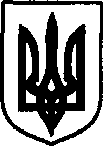 УКРАЇНАДунаєвецька міська рада VII скликанняР І Ш Е Н Н ЯСорок п'ятої сесії23 листопада 2018 р.				Дунаївці 				№35-45/2018рПро внесення змін до Програми соціального захисту населення  Дунаєвецької міської ради  на 2018-2020 рокиКеруючись статтями 26, 60 Закону України «Про місцеве самоврядування в Україні», враховуючи пропозиції спільного засідання постійних комісій від 23.11.2018 р. міська  радаВИРІШИЛА:1. Внести зміни до  Програми соціального захисту населення  Дунаєвецької міської ради  на 2018-2020 роки:1)  в Додатку 1 до рішення тридцять другої  (позачергової) сесії міської ради VII скликання від 22.12.2017 р.№7-32/2017р в пункті 3.4. «Програми соціального захисту населення  Дунаєвецької міської ради  на 2018-2020 роки»  останнє речення добавити словами наступного змісту: «та дітям пільгових категорій.».2. Контроль за виконанням даного рішення покласти на постійну комісію   з питань освіти, культури, охорони здоровя, фізкультури, спорту та соціального захисту населення (голова комісії  Р.Жовнір).Міський голова                                                                                             В.Заяць